§2159-D.  Discrimination against live organ donation prohibited in life insurance, disability insurance and long-term care insurance1.  Living organ donor.  For the purposes of this section, "living organ donor" means an individual who is not deceased who donates all or part of an organ from that individual.[PL 2017, c. 20, §1 (NEW).]2.  Discrimination prohibited.  Notwithstanding any other provision of law, an insurer authorized to do business in this State may not:A.  Limit coverage or refuse to issue or renew coverage of an individual under any life insurance, disability insurance or long-term care insurance policy due to the status of that individual as a living organ donor;  [PL 2017, c. 20, §1 (NEW).]B.  Preclude an individual from donating all or part of an organ as a condition of receiving coverage under a life insurance, disability insurance or long-term care insurance policy;  [PL 2017, c. 20, §1 (NEW).]C.  Consider the status of an individual as a living organ donor in determining the premium rate for coverage of that individual under a life insurance, disability insurance or long-term care insurance policy; or  [PL 2017, c. 20, §1 (NEW).]D.  Otherwise discriminate in the offering, issuance, cancellation, amount of coverage, price or any other condition of a life insurance, disability insurance or long-term care insurance policy based solely and without any additional actuarial justification upon the status of an individual as a living organ donor.  [PL 2017, c. 20, §1 (NEW).][PL 2017, c. 20, §1 (NEW).]SECTION HISTORYPL 2017, c. 20, §1 (NEW). The State of Maine claims a copyright in its codified statutes. If you intend to republish this material, we require that you include the following disclaimer in your publication:All copyrights and other rights to statutory text are reserved by the State of Maine. The text included in this publication reflects changes made through the First Regular and First Special Session of the 131st Maine Legislature and is current through November 1. 2023
                    . The text is subject to change without notice. It is a version that has not been officially certified by the Secretary of State. Refer to the Maine Revised Statutes Annotated and supplements for certified text.
                The Office of the Revisor of Statutes also requests that you send us one copy of any statutory publication you may produce. Our goal is not to restrict publishing activity, but to keep track of who is publishing what, to identify any needless duplication and to preserve the State's copyright rights.PLEASE NOTE: The Revisor's Office cannot perform research for or provide legal advice or interpretation of Maine law to the public. If you need legal assistance, please contact a qualified attorney.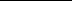 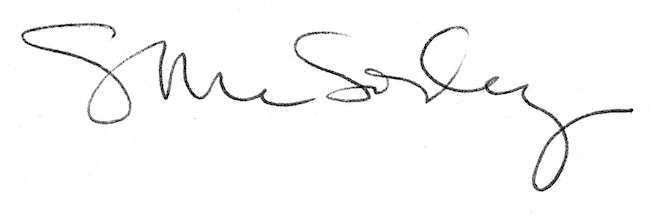 